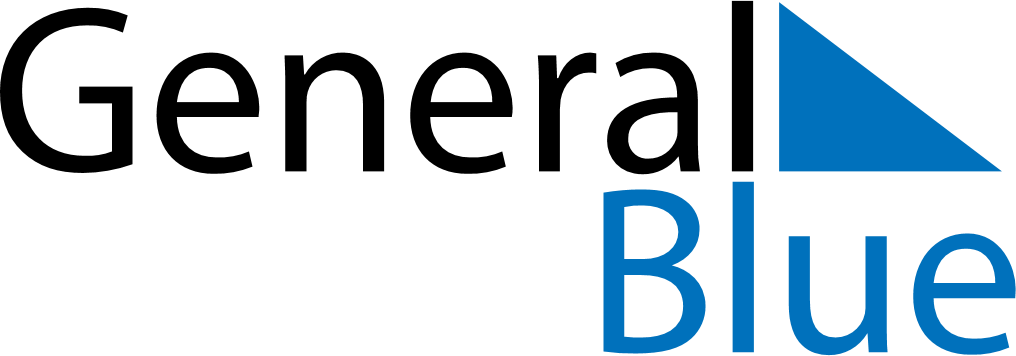 Quarter 3 of 2020Faroe IslandsQuarter 3 of 2020Faroe IslandsQuarter 3 of 2020Faroe IslandsQuarter 3 of 2020Faroe IslandsQuarter 3 of 2020Faroe IslandsJuly 2020July 2020July 2020July 2020July 2020July 2020July 2020SUNMONTUEWEDTHUFRISAT12345678910111213141516171819202122232425262728293031August 2020August 2020August 2020August 2020August 2020August 2020August 2020SUNMONTUEWEDTHUFRISAT12345678910111213141516171819202122232425262728293031September 2020September 2020September 2020September 2020September 2020September 2020September 2020SUNMONTUEWEDTHUFRISAT123456789101112131415161718192021222324252627282930Jul 28: St.Olav’s EveJul 29: St.Olav’s Day